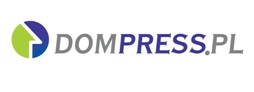 MATERIAŁ  PRASOWY                                                                  Warszawa, dn. 09.06.2020Czy mieszkania z ogródkami i tarasami są dziś bardziej poszukiwaneCzy kupujący interesują się dziś bardziej mieszkaniami z ogródkami i dużymi tarasami? W których inwestycjach je znajdziemy? Ile kosztują? Sondę przeprowadził serwis nieruchomości Dompress.plMirosław Kujawski, członek zarządu Develia S.A.   Mieszkania z ogródkami, a w szczególności z tarasami zawsze cieszyły się dużym zainteresowaniem klientów. W każdym z naszych projektów mieszkania na parterze mają ogródki, których powierzchnia przekracza powierzchnię nawet 200 mkw. W części projektów, jak Mała Praga, Mały Grochów, Osiedle na Woli w Warszawie, Między Parkami, Nowa Racławicka we Wrocławiu, czy Latarników w Gdańsku przewidzieliśmy mieszkania z tarasami, których metraż sięga 100 mkw. Ceny mieszkań z ogródkami zaczynają się od około 300 tys. zł.Joanna Chojecka, dyrektor ds. sprzedaży i marketingu Robyg SA.Rzeczywiście, notujemy obecnie większe zainteresowanie mieszkaniami z ogródkiem. Takie propozycje mamy w każdej inwestycji na parterach budynków. Ich ceny uzależnione są od miasta i lokalizacji.Edyta Kołodziej, dyrektor sprzedaży i marketingu w Nickel Development Zwiększone zainteresowanie mieszkaniami z ogródkami i dużymi tarasami to zauważalna zmiana wywołana społeczną kwarantanną. Takie mieszkania mamy dostępne w Osiedlu Księżnej Dąbrówki w podpoznańskiej Dąbrówce. Mieszkania z ogrodami oferujemy w metrażach od 50 mkw. do 85 mkw., zwykle z ponad 100-metrowymi ogrodami, a największe mają nawet przeszło 300 mkw. To przedmieścia. Natomiast w centrum miasta mamy w ofercie mieszkania z dużymi loggiami o powierzchni sięgającej 30 mkw. w projekcie ST_ART Piątkowo. W piętnastopiętrowym budynku, który zapewnia piękny widok na Poznań z okien i loggi, niezależnie od tego, z której strony budynku znajduje się mieszkanie. Zbigniew Juroszek, prezes Atal  Nieruchomości z przestronnymi tarasami co do zasady w większości naszych inwestycji sprzedają się w pierwszej kolejności. Lokale z ogródkami natomiast cieszą się szczególnym zainteresowaniem w osiedlach położonych na obrzeżach miast lub w spokojnej dzielnicy. W tych kwestiach nie zaobserwowaliśmy większych zmian preferencji klientów. Mieszkania z prywatnymi ogródkami i przestronnymi tarasami dostępne są w naszej ofercie we wszystkich siedmiu aglomeracjach, gdzie prowadzimy działalność. W Krakowie na przykład w inwestycji Apartamenty Przybyszewskiego 64 w sprzedaży jest trzypokojowe mieszkanie o powierzchni ponad 64 mkw. wraz z ogródkiem o powierzchni 140 mkw., a w Alei Pokoju dostępne jest usytuowane na najwyższej kondygnacji czteropokojowe mieszkanie o powierzchni 111 mkw. z dwoma dużymi balkonami o łącznej powierzchni ponad 27 mkw. We wrocławskim projekcie Nowe Miasto Jagodno w sprzedaży jest lokal o powierzchni 101 mkw. z balkonem o metrażu 45 mkw. W warszawskiej inwestycji Nowa Grochowska kupić można z kolei mieszkanie prawie 86 metrowe z tarasem liczącym 42 mkw. W gdyńskiej inwestycji Atal Bosmańska w ofercie mamy mieszkania z ogródkami o powierzchni od 8 mkw. do 213 mkw. Przy zakupie takich mieszkań klienci nie ponoszą dodatkowych kosztów za przynależne do nich ogródki. Eryk Nalberczyński, dyrektor ds. sprzedaży w Lokum Deweloper Mieszkania z tarasami i ogródkami zawsze cieszyły się dużą popularnością i znajdują się we wszystkich naszych inwestycjach. Oferta jest bardzo różnorodna, a ogrody przypisane są do mieszkań o zróżnicowanych metrażach, także w tych mniejszych, liczących niespełna 40 mkw. Atrakcyjną propozycję stanowią apartamenty w kameralnym osiedlu Lokum Villa Nova we Wrocławiu. Przynależą do nich duże balkony o powierzchni nawet do 26 mkw., a także ogródki, z których największe mają metraż niemal 160 mkw. Wyjątkową ofertą dla osób poszukujących alternatywy dla domu za miastem jest z kolei osiedle Lokum Monte, powstające w Sobótce, skąd w 30 minut można dojechać do Wrocławia. Zaprojektowane zostały w nim komfortowe mieszkania z przestronnymi balkonami i dużymi ogródkami, a dodatkowym atutem inwestycji jest malownicze otoczenie Ślężańskiego Parku Krajobrazowego. W sąsiedztwie terenów rekreacyjnych powstaje także krakowska inwestycja Lokum Siesta, położona na granicy Parku Rzecznego Wilgi, co zapewnia piękne widoki z balkonów i ogródków. Samo osiedle również jest pełne zieleni.  Janusz Miller, dyrektor ds. sprzedaży i marketingu Home Invest  Zauważyliśmy, że klienci coraz częściej pytają o mieszkania z większą ilością pokoi, w których będą mogli w razie potrzeby pracować zdalnie lub przeznaczyć je dla dzieci uczących się online. Bardzo ważna dla klientów stała się także kwestia powierzchni przynależnych do mieszkań w postaci większych balkonów, ogródków, czy dużych tarasów. Oferujemy tego typu mieszkania w inwestycji Warszawski Świt na Targówku, zlokalizowanej 800 m od budowanej stacji metra Bródno. W nowym etapie tego projektu będzie można kupić mieszkanie z ogródkiem o powierzchni nawet 140 mkw. lub tarasem o powierzchni 64 mkw. Mieszkania z ogródkami można również kupić w warszawskich inwestycjach Metro Park na Bielanach i Apartamenty Oszmiańska 20, które też oddalone są o 300 m i 450 m od metra. Rozpoczęliśmy także przedsprzedaż mieszkań w inwestycji Apartamenty Przy Agorze 6 na Bielanach w sąsiedztwie Lasu Bielańskiego. To szczególny projekt, położony w pobliżu terenów zielonych i rekreacyjnych. Można w nim kupić mieszkania z większymi balkonami o średniej powierzchni około 10 mkw. oraz ogródkami i tarasami o metrażu około 40 mkw. Małgorzata Ostrowska, członek zarządu i dyrektor Pionu Marketingu i Sprzedaży w J.W. Construction Holding S.A. Większość klientów, którzy poszukują bezpiecznego lokum dla siebie niezmiennie szuka mieszkań z tarasem, przestrzennym balkonem, czy minioogródkiem. W 27. piętrowym wieżowcu Hanza Tower w Szczecinie, którego budowa właśnie dobiega końca, apartamenty z tarasami mieszczą się na 6 piętrze. Największy, 70 metrowy, który powstał na specjalne życzenie klienta, przynależy do mieszkania o powierzchni 37 mkw. Najmniejsze tarasy mają powierzchnię 20 mkw. W pełni wykończony i umeblowany dwupokojowy lokal o powierzchni 56 mkw. w Apartamentach Jerozolimskie Invest wyposażony jest natomiast w balkon o powierzchni prawie 13 mkw. Duże balkony zaprojektowane zostały także w pruszkowskiej inwestycji Stacja Centrum. Lokal o powierzchni prawie 55 mkw. ma na przykład balkon o metrażu 14 mkw. Duże balkony, loggie i tarasy są nawet na najwyższych piętrach 27. piętrowego wieżowca, który powstaje na warszawskiej Bliskiej Woli Tower, co jest niespotykanym rozwiązaniem w tak wysokich obiektach. Balkony w tej inwestycji mają powierzchnię od 3 mkw. do nawet 24 mkw., loggie do 14 mkw. a tarasy od 21 mkw. do 60 mkw. Lokale z dużymi balkonami i tarasami mamy także w Osiedlu Tysiąclecie w Katowicach, które zostanie oddane w tym roku. Trzypokojowe mieszkanie o powierzchni 64 mkw. można w nim kupić z tarasem o powierzchni 26 mkw. Mamy też w ofercie piętrowe domy szeregowe o pow. 108 mkw. z garażem, które stawiamy na działkach o powierzchni od 340 mkw. do 530 mkw. w luksusowym, podmiejskim osiedlu Villa Campina w Ożarowie Mazowieckim, w sąsiedztwie Puszczy Kampinoskiej.Monika Perekitko, członek zarządu Matexi PolskaMieszkania z ogródkami i tarasami budzą zawsze spore zainteresowanie. W ostatnich tygodniach właściciele tego typu mieszkań na pewno odczuli dużo większy komfort, jednak nie obserwujemy skokowego wzrostu zapytań dla tego typu mieszkań.Zuzanna Należyta, dyrektor ds. handlowych w Eco Classic Zainteresowanie zakupem mieszkań z ogródkami i tarasami uzależnione jest od lokalizacji i typu inwestycji. W projektach, w których jest dużo zieleni, a ogródek wychodzi na patio na którym jest na przykład plac zabaw i drzewa, mieszkania z ogródkami osiągają podobne ceny, jak mieszkania usytuowane na najwyższych piętrach. W inwestycji Przy Arsenale w Warszawie mamy apartament z dwoma tarasami o łącznej powierzchni 61 mkw.Agata Zambrzycka, dyrektor Sprzedaży i Marketingu Aria DevelopmentZarówno w Osiedlu Natura w Wieliszewie, jak i Osiedlu Łomianki dostępne są mieszkania w ogródkami o powierzchni od 13 mkw., w przypadku najmniejszych lokali, do 19 mkw. przy większych mieszkaniach. W Osiedlu Łomianki mamy w ofercie lokale z tarasami o powierzchni od 10 mkw. do 17 mkw. i antresolami, które można nabyć w promocyjnej cenie od 3000 zł za mkw. Nie doliczamy dodatkowych kwot za ogródki czy tarasy, na które ostatnio jest większy popyt.Sebastian Barandziak, prezes zarządu Dekpol DeweloperZdecydowanie widzimy wzrost zainteresowania mieszkaniami z ogrodem lub dużym tarasem. W ramach naszej oferty takie lokale proponujemy w Osiedlu Foresta, Młoda Morena Park II, Sol Marina, Nowe Rokitki V i VI oraz w Osiedlu Zielone. Tarasy mają z reguły metraż od 15 mkw. do 30 mkw., natomiast powierzchnia ogrodów mieści się w przedziale 15 mkw. do 100 mkw.  Średnie ceny mieszkań z ogrodem lub tarasem w Osiedlu Foresta wynoszą od około 7700 zł/mkw. W inwestycji Młoda Morena Park II kosztują od 7900 zł/mkw., w Sol Marina od około 17 500 zł/mkw., w Osiedlu Zielone od 6400 zł/mkw., a w projekcie Nowe Rokitki V i VI od 5300 zł/mkw.Aleksandra Goller, dyrektor sprzedaży i marketingu w spółce mieszkaniowej Skanska Zainteresowanie mieszkaniem z ogródkiem czy tarasem wśród naszych klientów zawsze było duże. W związku z tym, że takich mieszkań na osiedlach nie ma wiele, klienci szczególnie doceniają ten unikatowy produkt. W Skanska mieszkania z przestronnymi tarasami dostępne są na Osiedlu Mickiewicza oraz Holm House. Na tym drugim osiedlu posiadamy również w ofercie ogródki. Swoim prywatnym kawałkiem zieleni mogą się także cieszyć mieszkańcy Parku Skandynawia oraz Jaśminowego Mokotowa. Zauważamy największe zainteresowanie kameralnymi ogródkami, znajdującymi się od wewnętrznej strony osiedla.  Projektujemy w taki sposób, aby balkony były naturalnym przedłużeniem mieszkania i przestrzenią, którą można swobodnie zaaranżować. Metraż mieszkań z balkonem lub ogródkiem jest w pełni zależny od poszczególnego projektu. W częściach wspólnych osiedli aranżujemy zielone przestrzenie rekreacyjne z małą architekturą i zachowanym starodrzewiem w projektach, gdzie były takie drzewa. Sadzimy też nowe drzewa oraz dobieramy rośliny w taki sposób, aby zachować naturalny ekosystem terenu. Na Osiedlu Mickiewicza powstaje też ogólnodostępny park o powierzchni ponad 3,5 tys. mkw., którym będą mogli się cieszyć mieszkańcy. Autor: Dompress